Short Lesson PlanOverview:In this lesson students will apply their first year vocabulary to create a PowerPoint presentation about themselves and their life in Virginia.  They present their slideshow in German to the class.Goals: Create a research-based PowerPoint presentationApply wide range of first year vocabulary words about family, hobbies, school, professions, house, transportation, and communicationConduct basic Internet searchesCite references MLA stylePractice public speaking in GermanInstructional Topic:	Talk about yourselfPrerequisites:Basic computer skills such as typing and using the mouse; basic knowledge of German I vocabulary and grammar (present tense, future I, subject, direct object); basic internet skills and knowledge of general search engines.Interest Approach: After one year of German you know more than you realize and should be able to tell about yourself.  Who am I and what are my hobbies and interests?  What does my family look like?  Where and how do I live?  What is my school like and what do I do there?  Who are my friends?What is my community like?  Materials: Tutorial, computer access, internet access, Microsoft PowerPoint softwareGrade: 	8-12 (German I) (4th quarter)Performance Objective 1:1.	 Students create a PowerPoint presentation. Activities:Students create a 17-23 slide PowerPoint presentation (see tutorial) with a title pageStudents change the titles of the slides to the following: Daten, meine Hobbies, meine Familie, mein Zuhause, meine Freunde, meine Schule, meine Deutschklasse, meine Pläne für Studium und Beruf, meine Gegend, Transport, Transport, den ich benutze, Kommunikation, Kommunikation, die ich benutzeStudents create a final slide titled “Quellen” to cite their outside sources in MLA style.Students select design appropriate for their presentation.Assessment:1.5	 Students self-assess with a partner:Did we follow rules and instructions?Is our spelling correct?Did we double-check our answers?Performance Objective 2:Students apply first year vocabulary words and phrases to describe themselves and their lives.Activities:2.1	Students determine content under specific heading.2.2 	Students use their resources, including their textbook and their vocabulary notes to describe slide contentAssessment:1.5	 Students self-assess with a partner or a small group:Did we follow rules and instructions?Is our spelling correct?Did we double-check our answers?Performance Objective 3:Students conduct basic Internet searches with general search engines and use other traditional resources citing all their references.Activities:3.1	Students use their resources including the internet to illustrate their presentation. 3.2 	Students cite their outside sources in MLA format as explained by the librarian and by using the following website: http://www.noodlebib.comPerformance Objective 4:Students practice public speaking in German by presenting their slide show in front of the class. Activities:3.1	Students use computer and SMART Board with remote to present their slide show. 3.2 	Students speak German when presenting.  They may read their entire speech from paper notes but must make eye-contact with the audience during the presentation.3.3	Students must be prepared to answer audience questions for clarification.Assessment:3.3	 Rubric (language—0-5 pts., tech skills—0-5 pts., completion—0-5 pts., art/graphics—0-5 pts., citations—0-5 pts., oral presentation skills—0-5 pts.)	0	=	non-existent effort	1	=	minimal effort	2	=	inadequate effort	3	=	adequate effort	4	=	good effort	5	=	superior effortDifferentiation:Visually impaired students may give oral presentation without PowerPoint.Speech impaired students may submit PowerPoint without oral presentation.TutorialHow to Create a PowerPoint Presentation about Yourself in GermanYou will create a PowerPoint presentation about yourself, highlighting yourself, your family, your school and hobbies and much more while demonstrating your knowledge of German.By doing so, you will acquire and demonstrate technology skills.  You will end up with a professional product that you may want to keep for your college application.  You can always update information in your PowerPoint to keep both information about yourself and your technological skills up-to-date.Please make sure that you follow instructions.  Do NOT start formatting, playing with designs and backgrounds or surfing the Internet for cool photos.  By doing so, you will forfeit your right to use the computer and will need to do this assignment on your own time.  To get started on your PowerPoint:Slide Categories:	(If you do not have enough to say you can make some information up.  This assignment is for fun and to practice your language skills.)Important:You may have noticed that many German words have those special letters.How do you type those?Remember the tabs?  Go to the Insert tab (next to home).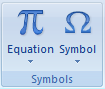 All the way over on the right you will see an Ω (Greek omega) and the word “Symbol”.  Click on the Ω.Scroll down until you find your letter.  There are seven altogether:upper case:	Ä  Ö  Ü  		lower case:	ä  ö  ü  		and	ßFrom the Start button (lower left) or from the “Programs” folder, select Microsoft Office PowerPoint 2007 (or the latest available version).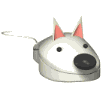 Double-click to openA cover sheet for a new slide show will open.Place your cursor in the large field where it says “Click to add Title” and type“Meine Autobiografie”Place your cursor in the field that says “Click to add subtitle” and type “von”, then add your name.Click on the “office” button (upper left), select “save”.  Save document to your student folder.  Your student folder is on the J Drive.  You will locate it by your student number.  Call for help if you have trouble locating your student folder.Look on top of your screen.  You will see several tabs.  Right now you should be under the “Home” tab.  If not, click on the home tab.  Read the names of the other tabs (Home, Insert, Design, Animations, Slide Show, Review, View and – maybe – Acrobat), so you will know where they are.  We will need them later.Also note that below the tabs there are several other main categories: Clipboard, Slides, Font, Paragraph, Drawing, and Editing.Above “Slides” click on the “New Slide” icon.Click on the icon until you see twenty slides in the left bar where the thumbnails are showing.On the last slide (# 20) click on the box that says “Click to add Title” and type “Quellen” (sources).  This is the slide where you will list all your sources (Quellen) MLA style as you insert information about your sources.  We will cover that part later.Now you will give titles to your other 18 slides.  See the categories on the next page and choose preliminary titles.  Remember that you can always change titles and move slides around if you discover that you want to expand on one subject or omit another one.MandatoryOptional (must total between 17-23)1. Daten (geboren wo? wann?)use two slides if you have moved a lot or have a lot to tell2. meine Hobbiesmeine Interessen (Sport, Musik, Kunst …)3. meine Familie (Eltern, Geschwister)Großfamilie4. mein ZuhauseHaus (2,3), mein Zimmer, Garten etc.5. meine Freundeuse up to two slides (make a collage if there are too many friends)  6. meine Schulemeine Fächer (Englisch, Mathematik, Biologie etc.)7. meine DeutschklasseKeep it positive, no whining!  Don’t forget to take pictures!  We can get cameras from the library8. meine Pläne für Studium und Beruf  Studium (1), Berufspläne (1)    9. meine Gegenddescribe some highlights of what is worth visiting in your county and nearby areas10.Transport (Autos, Busse, Taxis, Flugzeuge, Züge- VRE, Fahrrad, zu Fuß)be specific, list company names, phone numbers and websites11. Transport, den ich benutzeWhat do YOU use of what’s available.  Write a sentence why you use this specific one.  Is it convenience or a necessity?12. Kommunikation (Radio, Fernsehen, Handy etc.)be specific, list company names, phone numbers and websites13. Kommunikation, die ich benutzeWhat do YOU use of what’s available.  Write a sentence why you use this specific one.  Is it convenience or a necessity?